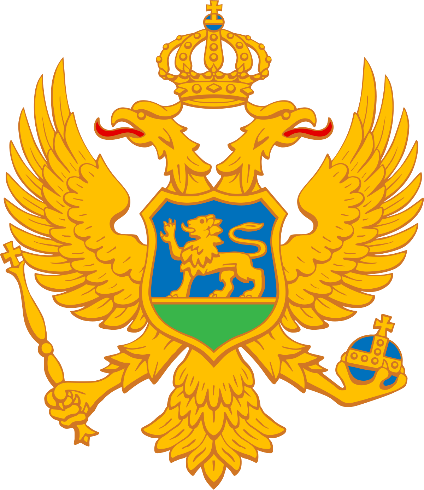 Crna Gora Ministarstvo unutrašnjih poslovaIZVJEŠTAJ O SPROVOĐENJUPLANA INTEGRITETA ZA 2023. GODINUPodgorica, april 2024. godineRJEŠENJE O ODREĐIVANJU ODGOVORNOG LICA ZA IZRADU I SPROVOĐENJE  PLANA INTEGRITETA (MENADŽERA INTEGRITETA)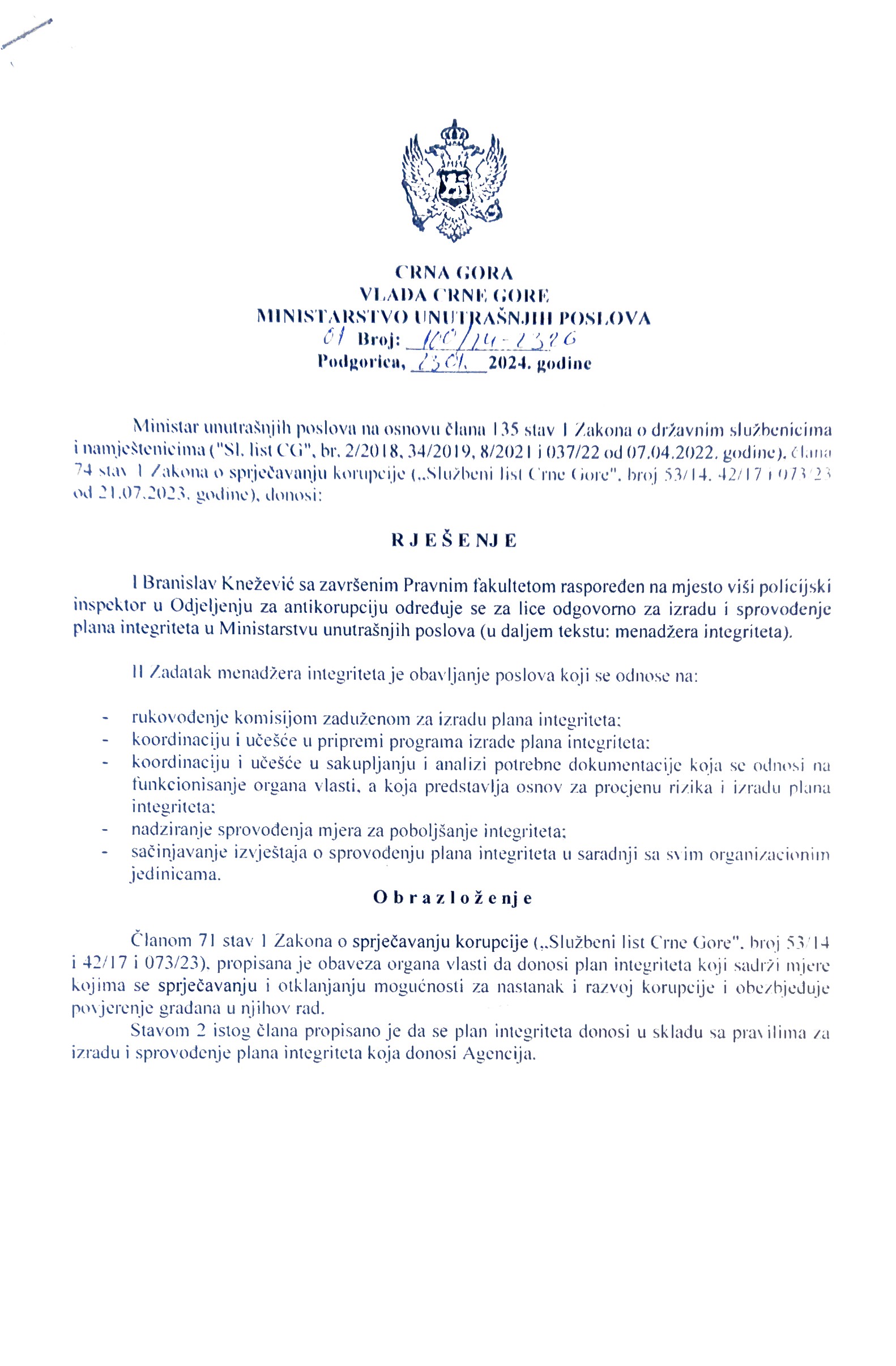 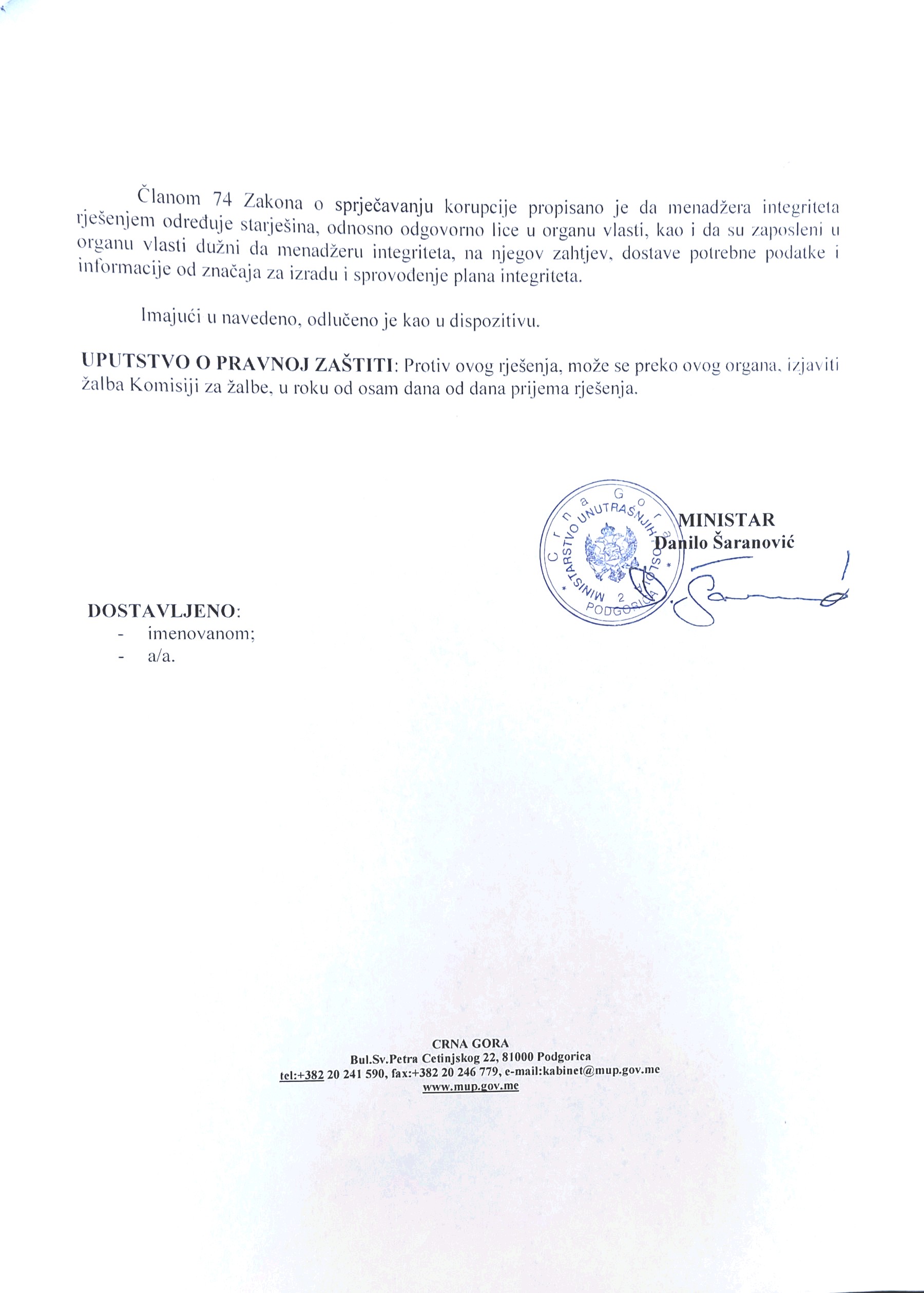 UVOD     Ministarstvo unutrašnjih poslova je u oktobru 2021. godine usvojilo Plan integriteta, koji se temelji na identifikaciji i registraciji rizičnih radnih mjesta, procjeni i mjerenju rizika, kao i utvrđivanju vrsta rizika koji mogu narušiti integritet Ministarstva, kako bi se stvorili uslovi da se rizici na vrijeme prepoznaju i otklone ili u značajnoj mjeri umanje, predlaganjem i preduzimanjem odgovarajućih mjera. Plan integriteta, cjelovitim i proaktivnim pristupom, sistematskom procjenom podložnosti rizicima, kao i prihvatanjem i sprovođenjem adekvatnih mjera, omogućava javnim funkcionerima i zaposlenima u organima vlasti da na kontrolisan način preuzmu punu odgovornost za svoj integritet i da doprinesu efikasnijem sprječavanju i suzbijanju korupcije i drugih nezakonitih, neprofesionalnih i neetičkih pojava.     Svrha Plana integriteta је uspostavljanje mеhanizama kојi ćе оbezbijediti efikasno i efektivno funkcionisanje Ministarstva unutrašnjih poslova kroz: - jačanje оdgovornosti, 	- pojednostavljenje procedura, - povećanje transparentnosti kоd donošenja odluka, - kоntrolisanje diskrecionih оvlašćenja, - poštovanje еtičkih vrijednosti, - еliminisanje neefikasne prakse i neprimjenjive regulative, - uvođenje efikasnog sistema nadzora i kontrole rada i ponašanja službenika.      Plan integriteta obuhvata monitoring rizičnih grupa poslovnih procesa unutar Ministarstva, kao i sprovođenje mjera karakterističnih za svaku oblast rizika.     Izvještaj o sprovođenju Plana integriteta Ministarstva unutrašnjih poslova, odnosi se na period januar-decembar 2023. godine. U skladu sa rješenjem o određivanju službenika, koji je odgovoran za pripremu i sprovođenje Plana integriteta (menadžer integriteta), broj 01-100/24-2326 od 23.01.2024. godine, praćenje sprovođenja predloženih mjera i njihovog učinka vrši odgovorna osoba, menadžer integriteta, putem podnošenja izvještaja o sprovođenju Plana integriteta starješini organa vlasti.     Menadžer integriteta je odgovoran starješini organa vlasti, za stalno praćenje i periodične kontrole rizika i ažuriranje mjera Plana integriteta, aktivnosti koje se odnose na sprovođenje pravila etičkih kodeksa, podsticanje integriteta i sprječavanje korupcije, sukoba interesa i drugih oblika pristrasnog postupanja zaposlenih na određenim poslovima.     Svi zaposleni su dužni obavijestiti menadžera integriteta o situaciji, pojavi ili radnji za koju su na osnovu razumnog uvjerenja procijenili da predstavlja mogućnost za nastanak ili razvoj korupcije, sukoba interesa, drugih oblika nezakonitog ili neetičnog postupanja. Menadžer integriteta je dužan da razmotri obavještenja i da postupi u skladu sa njegovim dužnostima kod sprovođenja plana integriteta.      Zaposleni u organu vlasti dužni su da menadžeru integriteta, na njegov zahtjev, dostave sve potrebne podatke i informacije od značaja za sprovođenje plana integriteta.      Izvještavanje o sprovođenju predloženih mjera vrši se najmanje jednom godišnje, a po potrebi se može podnositi i u kraćim vremenskim intervalima.Oblasti rizika: Ministarstvo unutrašnjih poslovaOpšte oblasti1. Rukovođenje i upravljanje institucijom,2. Kadrovska politika, etično i profesionalno ponašanje zaposlenih,3. Planiranje i upravljanje finansijama,4. Čuvanje i bezbjednost podataka i dokumenata.Posebne oblastiVršenje poslovaOblasti rizika: Uprava policijeOpšte oblasti1. Rukovođenje Policijom, sektorima, odsjecima, centrima i odjeljenjima bezbjednosti,     grupama i jedinicama,2. Kadrovska politika, etično i profesionalno ponašanje zaposlenih,3. Planiranje i upravljanje finansijama,4. Čuvanje i bezbjednost podataka i dokumenata.Posebne oblasti Vršenje policijskih poslovaPRINCIP INTEGRITETA     Princip integriteta, konkretizovan kroz Plan, za cilj ima dalji razvoj profesionalne, nepristrasne i etične javne uprave. Njegovo sprovođenje za rezultat ima odgovorno, nezavisno, nepristrasno i transparentno obavljanje povjerenih poslova od strane institucija, službenika i službenica, koje je u skladu sa propisima i moralnim vrijednostima. Identifikacijom rizičnih oblasti odnosno rizičnih procesa i radnih mjesta, pregledom mjera koje već postoje, kao i predlaganjem mjera koje te rizike treba da umanje ili otklone, stvaraju se uslovi da se rizici na vrijeme prepoznaju i otklone.      Plan integriteta temelji se na identifikaciji mogućih rizičnih oblasti i radnih mjesta i utvrđivanju preostalih rizika koji nijesu pokriveni postojećim mjerama kontrole, te predlogom mjera za njihovo eliminisanje.REGISTAR RIZIKA I TABELARNI PRIKAZ AKTIVNOSTI NA SPROVOĐENJU PLANA INTEGRITETALEGENDA TERMINA I SIMBOLA Ukupna procjena rizika/V   Rizik visok intenziteta – Rizici su već prisutni u ovom procesu ili je vrlo vjerovatno da će se pojaviti,/S   Rizik srednjeg intenziteta – Rizici su mogući, ali se mjerama kontrole upravlja rizicima,/N  Rizik niskog intenziteta – Mala je vjerovatnoća rizika zbog postojećih mjera kontrole.Ocjena rizika: Ocjene su od 1 do 100, tako da ocjene od 1-15 predstavljaju »najmanju vjerovatnoću« pojave korupcije ili drugih oblika narušavanja integriteta sa »veoma malom« posljedicom (rizik niskog intenziteta), ocjene od 16-48 predstavljaju »srednju vjerovatnoću« pojave korupcije ili drugih oblika narušavanja integriteta sa »umjerenom« posljedicom (rizik srednjeg intenziteta) dok ocjene od 49-100 znači »skoro izvjesnu« pojavu korupcije ili drugih oblika narušavanja integriteta sa »veoma velikom« posljedicom (rizik visokog intenziteta).MINISTARSTVO UNUTRAŠNJIH POSLOVA – DIREKTORATI, ODJELJENJA, KABINET MINISTRA I SLUŽBEUPRAVA POLICIJE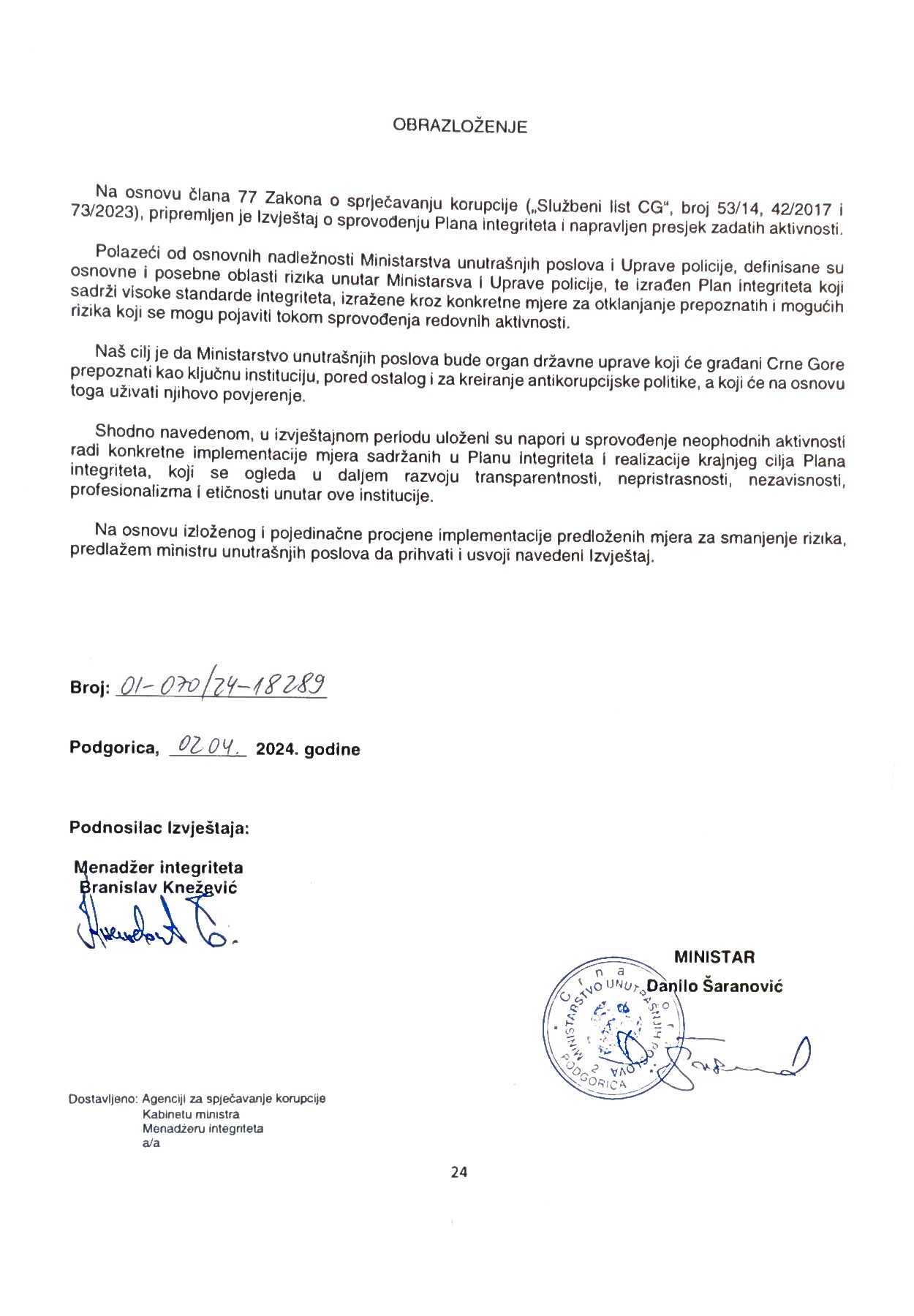 REGISTAR RIZIKAREGISTAR RIZIKAREGISTAR RIZIKAREGISTAR RIZIKAPROCJENA I MJERENJE RIZIKAPROCJENA I MJERENJE RIZIKAPROCJENA I MJERENJE RIZIKAPROCJENA I MJERENJE RIZIKAPROCJENA I MJERENJE RIZIKAPROCJENA I MJERENJE RIZIKAPROCJENA I MJERENJE RIZIKAPROCJENA I MJERENJE RIZIKAREAGOVANJE NA RIZIKREAGOVANJE NA RIZIKREAGOVANJE NA RIZIKREAGOVANJE NA RIZIKREAGOVANJE NA RIZIKREAGOVANJE NA RIZIKREAGOVANJE NA RIZIKREAGOVANJE NA RIZIKREAGOVANJE NA RIZIKPREGLED I IZVJEŠTAVANJE O RIZICIMAPREGLED I IZVJEŠTAVANJE O RIZICIMAPREGLED I IZVJEŠTAVANJE O RIZICIMAPREGLED I IZVJEŠTAVANJE O RIZICIMAOblasti rizikaRadna mjestaOsnovni riziciOsnovni riziciPostojeće mjere kontrolePostojeće mjere kontrolePreostali rizici (rezidualni)Vjer.Vjer.PosljediceProcjenaProcjenaPredložene mjere za smanjenje/otklanjanje rizikaPredložene mjere za smanjenje/otklanjanje rizikaPredložene mjere za smanjenje/otklanjanje rizikaPredložene mjere za smanjenje/otklanjanje rizikaOdgovorna osobaOdgovorna osobaOdgovorna osobaRokRokSt.St.Kratak opis i ocjena realizacije mjereKratak opis i ocjena realizacije mjere1. Rukovođenje i upravljanje institucijomMinistarDržavni sekretariSekretarGeneralni direktoriNačelnici Službi iNačelnici OdjeljenjaNedozvoljeno lobiranje i drugi nejavni uticajSukob interesaNarušavanje principa transparentnosti Neblagovremeno i nepotpuno dostavljanje izvještaja o imovini i prihodima Neizvršavanje službene dužnostiZloupotreba službenog položaja Neredovno  objavljivanje i ažuriranje propisa koji regulišu rad institucije na intranetuNedozvoljeno lobiranje i drugi nejavni uticajSukob interesaNarušavanje principa transparentnosti Neblagovremeno i nepotpuno dostavljanje izvještaja o imovini i prihodima Neizvršavanje službene dužnostiZloupotreba službenog položaja Neredovno  objavljivanje i ažuriranje propisa koji regulišu rad institucije na intranetuPozitivni propisiZaključci  VladeSlužbeni i stručni nadzorPozitivni propisiZaključci  VladeSlužbeni i stručni nadzorDonošenje odluka suprotno javnom interesu, korišćenje diskrecionih ovlašćenja,nedovoljno upoznavanje zaposlenih od strane rukovodilaca o tekućim aktivnostima i donijetim odlukama Nesavjestan rad i neblagovremeno obavljanje povjerenih poslova, zadataka i projekata5594545Puna transparentnost u procedurama  i odlučivanju u oblastima iz nadležnosti MinistarstvaPojačan službeni i stručni nadzorUnaprijediti model izvještavanja o sprovođenju povjerenih poslova i upoznavanje službenika sa, za njih,  značajnim zaključcima sa kolegijuma Uspostavljanje internet računarske mrežeRedovno objavljivati i ažurirati propise koji regulišu rad institucije na sajtu ministarstvaSprovesti istraživanje o povjerenju i ocjeni građana o radu institucijePuna transparentnost u procedurama  i odlučivanju u oblastima iz nadležnosti MinistarstvaPojačan službeni i stručni nadzorUnaprijediti model izvještavanja o sprovođenju povjerenih poslova i upoznavanje službenika sa, za njih,  značajnim zaključcima sa kolegijuma Uspostavljanje internet računarske mrežeRedovno objavljivati i ažurirati propise koji regulišu rad institucije na sajtu ministarstvaSprovesti istraživanje o povjerenju i ocjeni građana o radu institucijePuna transparentnost u procedurama  i odlučivanju u oblastima iz nadležnosti MinistarstvaPojačan službeni i stručni nadzorUnaprijediti model izvještavanja o sprovođenju povjerenih poslova i upoznavanje službenika sa, za njih,  značajnim zaključcima sa kolegijuma Uspostavljanje internet računarske mrežeRedovno objavljivati i ažurirati propise koji regulišu rad institucije na sajtu ministarstvaSprovesti istraživanje o povjerenju i ocjeni građana o radu institucijePuna transparentnost u procedurama  i odlučivanju u oblastima iz nadležnosti MinistarstvaPojačan službeni i stručni nadzorUnaprijediti model izvještavanja o sprovođenju povjerenih poslova i upoznavanje službenika sa, za njih,  značajnim zaključcima sa kolegijuma Uspostavljanje internet računarske mrežeRedovno objavljivati i ažurirati propise koji regulišu rad institucije na sajtu ministarstvaSprovesti istraživanje o povjerenju i ocjeni građana o radu institucijeMinistar, Državni sekretari i SekretarGeneralni direktoriNačelnici Službi, Odjeljenja i CentraKabinet ministra (osoba nadležna za odnose sa javnošću)Ministar, Državni sekretari i SekretarGeneralni direktoriNačelnici Službi, Odjeljenja i CentraKabinet ministra (osoba nadležna za odnose sa javnošću)Ministar, Državni sekretari i SekretarGeneralni direktoriNačelnici Službi, Odjeljenja i CentraKabinet ministra (osoba nadležna za odnose sa javnošću)2022-20232022-2023↔↔RealizovanoObjavljivanjem i ažuriranjem tekućih  aktivnosti na sajtu organa realizuje se puna transparentnost u procedurama  i odlučivanju u oblastima iz nadležnosti Ministarstva.RealizovanoSlužbeni i stručni nadzor nad radom zaposlenih se vrši svakodnevno jer organizacija i način rada to dozvoljavaju.RealizovanoZaključci sa kolegijuma se adresiraju rukovodiocima organizacionih jedinica na dalju nadležnost i postupanje po linijama rada.Djelimično realizovanoNijesu u potpunosti uspostavljene internet računarske mreže .RealizovanoNa sajtu Ministarstva se redovno objavljuju i ažuriraju propisi koji regulišu rad ministarstva.RealizovanoSprovedeno je istraživanje o povjerenju i ocjeni građana o radu Uprave policije, za 2021., 2022. i 2023. godinu, uz podršku Misije OEBS-a u Crnoj Gori.   RealizovanoObjavljivanjem i ažuriranjem tekućih  aktivnosti na sajtu organa realizuje se puna transparentnost u procedurama  i odlučivanju u oblastima iz nadležnosti Ministarstva.RealizovanoSlužbeni i stručni nadzor nad radom zaposlenih se vrši svakodnevno jer organizacija i način rada to dozvoljavaju.RealizovanoZaključci sa kolegijuma se adresiraju rukovodiocima organizacionih jedinica na dalju nadležnost i postupanje po linijama rada.Djelimično realizovanoNijesu u potpunosti uspostavljene internet računarske mreže .RealizovanoNa sajtu Ministarstva se redovno objavljuju i ažuriraju propisi koji regulišu rad ministarstva.RealizovanoSprovedeno je istraživanje o povjerenju i ocjeni građana o radu Uprave policije, za 2021., 2022. i 2023. godinu, uz podršku Misije OEBS-a u Crnoj Gori.   REGISTAR RIZIKAREGISTAR RIZIKAREGISTAR RIZIKAREGISTAR RIZIKAPROCJENA I MJERENJE RIZIKAPROCJENA I MJERENJE RIZIKAPROCJENA I MJERENJE RIZIKAPROCJENA I MJERENJE RIZIKAPROCJENA I MJERENJE RIZIKAPROCJENA I MJERENJE RIZIKAPROCJENA I MJERENJE RIZIKAPROCJENA I MJERENJE RIZIKAREAGOVANJE NA RIZIKREAGOVANJE NA RIZIKREAGOVANJE NA RIZIKREAGOVANJE NA RIZIKREAGOVANJE NA RIZIKREAGOVANJE NA RIZIKREAGOVANJE NA RIZIKREAGOVANJE NA RIZIKREAGOVANJE NA RIZIKPREGLED I IZVJEŠTAVANJE O RIZICIMAPREGLED I IZVJEŠTAVANJE O RIZICIMAPREGLED I IZVJEŠTAVANJE O RIZICIMAPREGLED I IZVJEŠTAVANJE O RIZICIMAOblasti rizikaRadna mjestaOsnovni riziciOsnovni riziciPostojeće mjere kontrolePostojeće mjere kontrolePreostali rizici (rezidualni)Vjer.Vjer.PosljediceProcjenaProcjenaPredložene mjere za smanjenje/otklanjanje rizikaPredložene mjere za smanjenje/otklanjanje rizikaPredložene mjere za smanjenje/otklanjanje rizikaPredložene mjere za smanjenje/otklanjanje rizikaOdgovorna osobaOdgovorna osobaOdgovorna osobaRokRokSt.St.Kratak opis i ocjena realizacije mjereKratak opis i ocjena realizacije mjere2. Kadrovska politika, etičko i profesionalno ponašanje zaposlenihMinistarGeneralni direktori Zloupotreba službenog položaja prilikom zapošljavanja i napredovanjaZloupotreba službenog položaja prilikom zapošljavanja i napredovanjaPozitivni propisiSlužbeni i stručni nadzorPozitivni propisiSlužbeni i stručni nadzorAngažovanje lica po osnovu ugovora za obavljanje poslova definisanih Pravilnikom o unutrašnjoj organizaciji i sistematizacijiNeobjavljivanje upražnjenih radnih mjesta5573535Redovno objavljivati na sajtu upražnjena radna mjesta Vršiti kontrolu angažovanja lica po osnovu ugovora o  privremenim  i povremenim  poslovima  i na osnovu ugovora o djeluPojačan službeni i stručni nadzor Anketiranje sluzbenika MUP/UP periodično, nakon usvajanja Plana integriteta, u cilju  provjere da li se i kako primjenjuju mjere iz PlanaRedovno objavljivati na sajtu upražnjena radna mjesta Vršiti kontrolu angažovanja lica po osnovu ugovora o  privremenim  i povremenim  poslovima  i na osnovu ugovora o djeluPojačan službeni i stručni nadzor Anketiranje sluzbenika MUP/UP periodično, nakon usvajanja Plana integriteta, u cilju  provjere da li se i kako primjenjuju mjere iz PlanaRedovno objavljivati na sajtu upražnjena radna mjesta Vršiti kontrolu angažovanja lica po osnovu ugovora o  privremenim  i povremenim  poslovima  i na osnovu ugovora o djeluPojačan službeni i stručni nadzor Anketiranje sluzbenika MUP/UP periodično, nakon usvajanja Plana integriteta, u cilju  provjere da li se i kako primjenjuju mjere iz PlanaRedovno objavljivati na sajtu upražnjena radna mjesta Vršiti kontrolu angažovanja lica po osnovu ugovora o  privremenim  i povremenim  poslovima  i na osnovu ugovora o djeluPojačan službeni i stručni nadzor Anketiranje sluzbenika MUP/UP periodično, nakon usvajanja Plana integriteta, u cilju  provjere da li se i kako primjenjuju mjere iz PlanaŠef Biroa za kadrovske posloveRukovodioci organizacionih  jedinicaŠef Biroa za kadrovske posloveRukovodioci organizacionih  jedinicaŠef Biroa za kadrovske posloveRukovodioci organizacionih  jedinicaKontinuiranoKontinuirano↔↔Djelimično realizovanoNa sajtu se redovno ne  objavljuju  upražnjena radna mjesta u MUP/UP, zbog kašnjenja u donošenju akta o unutrašnjoj sistematizaciji i organizaciji  i raspoređivanja službenik a u skladu sa istim, te utvrđivanja pravog stanja o upražnjnim radnim mjestima.RealizovanoU kontinuitetu se vrši kontrola  angažovanja lica po osnovu ugovora o  privremenim  i povremenim  poslovima  i na osnovu ugovora o djelu.RealizovanoSlužbeni i stručni nadzor nad radom zaposlenih se vrši svakodnevno jer organizacija i način rada to dozvoljavaju.NerealizovanoNije sprovedeno anketiranje sluzbenika MUP/UP periodično, nakon usvajanja Plana integriteta, u cilju  provjere da li se i kako primjenjuju mjere iz PlanaDjelimično realizovanoNa sajtu se redovno ne  objavljuju  upražnjena radna mjesta u MUP/UP, zbog kašnjenja u donošenju akta o unutrašnjoj sistematizaciji i organizaciji  i raspoređivanja službenik a u skladu sa istim, te utvrđivanja pravog stanja o upražnjnim radnim mjestima.RealizovanoU kontinuitetu se vrši kontrola  angažovanja lica po osnovu ugovora o  privremenim  i povremenim  poslovima  i na osnovu ugovora o djelu.RealizovanoSlužbeni i stručni nadzor nad radom zaposlenih se vrši svakodnevno jer organizacija i način rada to dozvoljavaju.NerealizovanoNije sprovedeno anketiranje sluzbenika MUP/UP periodično, nakon usvajanja Plana integriteta, u cilju  provjere da li se i kako primjenjuju mjere iz PlanaSvi zaposleniNeprijavljivanje korupcije i drugih nezakonitih radnjiNesavjestan i nestručan rad i neblagovremeno obavljanje povjerenih poslova Sukob interesaNeprijavljivanje korupcije i drugih nezakonitih radnjiNesavjestan i nestručan rad i neblagovremeno obavljanje povjerenih poslova Sukob interesaPozitivni propisiSlužbeni i stručni nadzorPozitivni propisiSlužbeni i stručni nadzorNedovoljno razvijena svijest o integritetu institucije i zaposlenih5573535Iniciranje edukacija službenika iz oblasti integritetaPojačan službeni i stručni nadzor nad radom Praćenje primjene Etičkog kodeksa državnih službenika i namještenika (član 74 Zakona o državnim službenicima i namještenicima)Kontrola sukoba interesa Iniciranje edukacija službenika iz oblasti integritetaPojačan službeni i stručni nadzor nad radom Praćenje primjene Etičkog kodeksa državnih službenika i namještenika (član 74 Zakona o državnim službenicima i namještenicima)Kontrola sukoba interesa Iniciranje edukacija službenika iz oblasti integritetaPojačan službeni i stručni nadzor nad radom Praćenje primjene Etičkog kodeksa državnih službenika i namještenika (član 74 Zakona o državnim službenicima i namještenicima)Kontrola sukoba interesa Iniciranje edukacija službenika iz oblasti integritetaPojačan službeni i stručni nadzor nad radom Praćenje primjene Etičkog kodeksa državnih službenika i namještenika (član 74 Zakona o državnim službenicima i namještenicima)Kontrola sukoba interesa Rukovodioci organizacionih jedinicaRukovodioci organizacionih jedinicaRukovodioci organizacionih jedinicaKontinuiranoKontinuirano↔↔RealizovanoObuke iz oblasti integriteta se realizuju na osnovu GRECO preporuka.RealizovanoSlužbeni i stručni nadzor nad radom zaposlenih se vrši svakodnevno jer organizacija i način rada to dozvoljavaju.RealizovanoU kontinuitetu se vrši paćenje primjene Etičkog kodeksa državnih službenika i namještenika (član 74 Zakona o državnim službenicima i namještenicima)RealizovanoU kontinuitetu se vrši kontrola u odnosu na sukob interesaRealizovanoObuke iz oblasti integriteta se realizuju na osnovu GRECO preporuka.RealizovanoSlužbeni i stručni nadzor nad radom zaposlenih se vrši svakodnevno jer organizacija i način rada to dozvoljavaju.RealizovanoU kontinuitetu se vrši paćenje primjene Etičkog kodeksa državnih službenika i namještenika (član 74 Zakona o državnim službenicima i namještenicima)RealizovanoU kontinuitetu se vrši kontrola u odnosu na sukob interesaREGISTAR RIZIKAREGISTAR RIZIKAREGISTAR RIZIKAREGISTAR RIZIKAPROCJENA I MJERENJE RIZIKAPROCJENA I MJERENJE RIZIKAPROCJENA I MJERENJE RIZIKAPROCJENA I MJERENJE RIZIKAPROCJENA I MJERENJE RIZIKAPROCJENA I MJERENJE RIZIKAPROCJENA I MJERENJE RIZIKAPROCJENA I MJERENJE RIZIKAREAGOVANJE NA RIZIKREAGOVANJE NA RIZIKREAGOVANJE NA RIZIKREAGOVANJE NA RIZIKREAGOVANJE NA RIZIKREAGOVANJE NA RIZIKREAGOVANJE NA RIZIKREAGOVANJE NA RIZIKREAGOVANJE NA RIZIKPREGLED I IZVJEŠTAVANJE O RIZICIMAPREGLED I IZVJEŠTAVANJE O RIZICIMAPREGLED I IZVJEŠTAVANJE O RIZICIMAPREGLED I IZVJEŠTAVANJE O RIZICIMAOblasti rizikaRadna mjestaOsnovni riziciOsnovni riziciPostojeće mjere kontrolePostojeće mjere kontrolePreostali rizici (rezidualni)Vjer.Vjer.PosljediceProcjenaProcjenaPredložene mjere za smanjenje/otklanjanje rizikaPredložene mjere za smanjenje/otklanjanje rizikaPredložene mjere za smanjenje/otklanjanje rizikaPredložene mjere za smanjenje/otklanjanje rizikaOdgovorna osobaOdgovorna osobaOdgovorna osobaRokRokSt.St.Kratak opis i ocjena realizacije mjereKratak opis i ocjena realizacije mjere3. Planiranje i upravljanje finansijamaMinistar, Državni sekretari,Sekretar,Generalni direktori,Zaposleni u Službi za finansijske, opšte i pomoćne posloveZloupotreba službenog položaja,nesavjestan rad u službi, protivzakonit uticajSukob interesaNedozvoljeno lobiranje i drugi nejavni uticajZloupotreba službenog položaja,nesavjestan rad u službi, protivzakonit uticajSukob interesaNedozvoljeno lobiranje i drugi nejavni uticajPozitivni propisiSlužbeni i stručni nadzorPozitivni propisiSlužbeni i stručni nadzorZaposleni nijesu dovoljno upoznati sa propisima4472828Pojačan službeni i stručni nadzorKontrola sukoba interesaInicirati donošenje uputstva o planiranju javnih nabavkiInternim aktom definisati ugovaranje nabavke roba, usluga i radova, realizaciju ugovora i pravnu zaštituInternim aktom definisati popis imovine, vođenje evidencija o imovini, rashodovanje i prodaju imovinePojačan službeni i stručni nadzorKontrola sukoba interesaInicirati donošenje uputstva o planiranju javnih nabavkiInternim aktom definisati ugovaranje nabavke roba, usluga i radova, realizaciju ugovora i pravnu zaštituInternim aktom definisati popis imovine, vođenje evidencija o imovini, rashodovanje i prodaju imovinePojačan službeni i stručni nadzorKontrola sukoba interesaInicirati donošenje uputstva o planiranju javnih nabavkiInternim aktom definisati ugovaranje nabavke roba, usluga i radova, realizaciju ugovora i pravnu zaštituInternim aktom definisati popis imovine, vođenje evidencija o imovini, rashodovanje i prodaju imovinePojačan službeni i stručni nadzorKontrola sukoba interesaInicirati donošenje uputstva o planiranju javnih nabavkiInternim aktom definisati ugovaranje nabavke roba, usluga i radova, realizaciju ugovora i pravnu zaštituInternim aktom definisati popis imovine, vođenje evidencija o imovini, rashodovanje i prodaju imovineNačelnik Službe za finansijske, opšte i pomoćne posloveNačelnik Službe za finansijske, opšte i pomoćne posloveNačelnik Službe za finansijske, opšte i pomoćne posloveKontinuiranoKontinuirano↔↔RealizovanoSlužbeni i stručni nadzor nad radom zaposlenih se vrši svakodnevno jer organizacija i način rada to dozvoljavaju.RealizovanoU kontinuitetu se vrši kontrola u odnosu na sukob interesaDjelimično realizovanoInicirano donošenje internog upustva koje bliže reguliše javne nabavke, kao i donošenje posebnog akta koji će regulisati posebne nabavkePostoji interno uputstvo iz 2021. godineDjelimično realizovanoInicirano donošenje internog upustva koje bliže reguliše javne nabavke, kao i donošenje posebnog akta koji će regulisati posebne nabavkePostoji interno uputstvo iz 2021. godineRealizovanoInternim aktom  broj 125/23-23425/2 od 08.05.2023. godine, Instrukcije o načinu planiranja, nabavci, prijemu, izdavanju i vođenju evidencija osnovnih sredstava Ministarstva unutrašnjih poslova definisano je vođenje evidencije o imovini i rashodovanju dok je aktom broj 427/20-29033/2 od 18.11.2020. godine definisan popis imovine.RealizovanoSlužbeni i stručni nadzor nad radom zaposlenih se vrši svakodnevno jer organizacija i način rada to dozvoljavaju.RealizovanoU kontinuitetu se vrši kontrola u odnosu na sukob interesaDjelimično realizovanoInicirano donošenje internog upustva koje bliže reguliše javne nabavke, kao i donošenje posebnog akta koji će regulisati posebne nabavkePostoji interno uputstvo iz 2021. godineDjelimično realizovanoInicirano donošenje internog upustva koje bliže reguliše javne nabavke, kao i donošenje posebnog akta koji će regulisati posebne nabavkePostoji interno uputstvo iz 2021. godineRealizovanoInternim aktom  broj 125/23-23425/2 od 08.05.2023. godine, Instrukcije o načinu planiranja, nabavci, prijemu, izdavanju i vođenju evidencija osnovnih sredstava Ministarstva unutrašnjih poslova definisano je vođenje evidencije o imovini i rashodovanju dok je aktom broj 427/20-29033/2 od 18.11.2020. godine definisan popis imovine.šef Biroa za javne nabavke službenici za javne nabavkeČlanovi tenderskih komisijaZloupotreba službenog položajaSukob interesa Donošenje nezakonitih odlukaZloupotreba službenog položajaSukob interesa Donošenje nezakonitih odlukaPozitivni propisiSlužbeni i stručni nadzorPozitivni propisiSlužbeni i stručni nadzorPropusti i zloupotrebe u vezi sprovođenja ugovora o javnim nabavkama4493636Pojačan službeni i stručni nadzorPojačan službeni i stručni nadzorPojačan službeni i stručni nadzorPojačan službeni i stručni nadzorNačelnik Službe za finansijske, opšte i pomoćne poslove Načelnik Službe za finansijske, opšte i pomoćne poslove Načelnik Službe za finansijske, opšte i pomoćne poslove KontinuiranoKontinuiranoRealizovanoSlužbeni i stručni nadzor nad radom zaposlenih se vrši svakodnevno jer organizacija i način rada to dozvoljavaju.RealizovanoSlužbeni i stručni nadzor nad radom zaposlenih se vrši svakodnevno jer organizacija i način rada to dozvoljavaju.REGISTAR RIZIKAREGISTAR RIZIKAREGISTAR RIZIKAREGISTAR RIZIKAPROCJENA I MJERENJE RIZIKAPROCJENA I MJERENJE RIZIKAPROCJENA I MJERENJE RIZIKAPROCJENA I MJERENJE RIZIKAPROCJENA I MJERENJE RIZIKAPROCJENA I MJERENJE RIZIKAPROCJENA I MJERENJE RIZIKAPROCJENA I MJERENJE RIZIKAREAGOVANJE NA RIZIKREAGOVANJE NA RIZIKREAGOVANJE NA RIZIKREAGOVANJE NA RIZIKREAGOVANJE NA RIZIKREAGOVANJE NA RIZIKREAGOVANJE NA RIZIKREAGOVANJE NA RIZIKREAGOVANJE NA RIZIKPregled i izvještavanje o rizicimaPregled i izvještavanje o rizicimaPregled i izvještavanje o rizicimaPregled i izvještavanje o rizicimaOblasti rizikaRadna mjestaOsnovni riziciOsnovni riziciPostojeće mjere kontrolePostojeće mjere kontrolePreostali rizici (rezidualni)Vjer.Vjer.PosljediceProcjenaProcjenaPredložene mjere za smanjenje/otklanjanje rizikaPredložene mjere za smanjenje/otklanjanje rizikaPredložene mjere za smanjenje/otklanjanje rizikaPredložene mjere za smanjenje/otklanjanje rizikaOdgovorna osobaOdgovorna osobaOdgovorna osobaRokRokSt.St.Kratak opis i ocjena realizacije mjereKratak opis i ocjena realizacije mjere4. Čuvanje i bezbjednost podataka i dokumenataSvi zaposleniOvlašćeni službenici za postupanje sa tajnim podacimaOdavanje podatakaZloupotreba službenog položaja Nesavjestan rad i neblagovremeno i neažurno obavljanje povjerenih poslovaZloupotreba tajnih podatakaOdavanje podatakaZloupotreba službenog položaja Nesavjestan rad i neblagovremeno i neažurno obavljanje povjerenih poslovaZloupotreba tajnih podatakaPozitivni propisiSlužbeni i stručni nadzorPozitivni propisiSlužbeni i stručni nadzorNedovoljna IT bezbjednost podataka, korišćenje istih u neslužbene svrhe Neadekvatno postupanje sa službenom dokumentacijom i informacijama Nedovoljna zaštita tajnih podataka4            94            94            94            9363636Pojačan službeni i stručni nadzorPreduzimanje mjera za zaštitu tajnih podataka Unutrašnja kontrola mehanizama  fizičke i tehničke zaštite tajnih podataka  Poboljšanje fizičke i tehničke zaštite objekata-prostorijaInicirati obuke za jačanje kapaciteta službenika koji utvrđuju stepen tajnosti podataka, posebno za primjenu testa štetnosti i ravnotežeDonijeti potrebna akta kojim će se regulisati IT bezbjednost podatakaPojačan službeni i stručni nadzorPreduzimanje mjera za zaštitu tajnih podataka Unutrašnja kontrola mehanizama  fizičke i tehničke zaštite tajnih podataka  Poboljšanje fizičke i tehničke zaštite objekata-prostorijaInicirati obuke za jačanje kapaciteta službenika koji utvrđuju stepen tajnosti podataka, posebno za primjenu testa štetnosti i ravnotežeDonijeti potrebna akta kojim će se regulisati IT bezbjednost podatakaPojačan službeni i stručni nadzorPreduzimanje mjera za zaštitu tajnih podataka Unutrašnja kontrola mehanizama  fizičke i tehničke zaštite tajnih podataka  Poboljšanje fizičke i tehničke zaštite objekata-prostorijaInicirati obuke za jačanje kapaciteta službenika koji utvrđuju stepen tajnosti podataka, posebno za primjenu testa štetnosti i ravnotežeDonijeti potrebna akta kojim će se regulisati IT bezbjednost podatakaRukovodioci organizacionih jedinica Biro za evidenciju i čuvanje tajnih podatakaNačelnik Službe za finansijske, opšte i pomoćne posloveOdsjek za obuke i stručno usavršavanje policijskih službenika Načelnik Službe za informaciono komunikacione tehnologije, informacionu bezbjednost i sisteme tehničkog nadzoraRukovodioci organizacionih jedinica Biro za evidenciju i čuvanje tajnih podatakaNačelnik Službe za finansijske, opšte i pomoćne posloveOdsjek za obuke i stručno usavršavanje policijskih službenika Načelnik Službe za informaciono komunikacione tehnologije, informacionu bezbjednost i sisteme tehničkog nadzora2022-20232022-20232022-2023↔RealizovanoSlužbeni i stručni nadzor nad radom zaposlenih se vrši svakodnevno jer organizacija i način rada to dozvoljavaju.RealizovanoU kontinuitetu se preduzimaju mjere za zaštitu tajnih podatakaRealizovanoU kontinuitetu se preduzimaju mjere za zaštitu tajnih podataka kao i nadzor od strane Direkcije za zaštitu tajnih podatakaDjelimično realizovanoU kontinuitetu se radi na poboljšanju fizičke i tehničke zaštite. SIT svake godine zahtjevima za budžetskim sredstvima zahtijeva da se opredijele sredstva kako bi se fazno izvršilo unapređenje tehničke zaštite objekata, ali se budžetom ne odobravaju sredstva.NerealizovanoNisu realizovane obuke za jačanje kapaciteta službenika koji utvrđuju stepen tajnosti podataka, posebno za primjenu testa štetnosti i ravnoteže.NerealizovanoNijesu donesena akta kojim će se regulisati informaciona bezbjednost i IT bezbjednost.RealizovanoSlužbeni i stručni nadzor nad radom zaposlenih se vrši svakodnevno jer organizacija i način rada to dozvoljavaju.RealizovanoU kontinuitetu se preduzimaju mjere za zaštitu tajnih podatakaRealizovanoU kontinuitetu se preduzimaju mjere za zaštitu tajnih podataka kao i nadzor od strane Direkcije za zaštitu tajnih podatakaDjelimično realizovanoU kontinuitetu se radi na poboljšanju fizičke i tehničke zaštite. SIT svake godine zahtjevima za budžetskim sredstvima zahtijeva da se opredijele sredstva kako bi se fazno izvršilo unapređenje tehničke zaštite objekata, ali se budžetom ne odobravaju sredstva.NerealizovanoNisu realizovane obuke za jačanje kapaciteta službenika koji utvrđuju stepen tajnosti podataka, posebno za primjenu testa štetnosti i ravnoteže.NerealizovanoNijesu donesena akta kojim će se regulisati informaciona bezbjednost i IT bezbjednost.RealizovanoSlužbeni i stručni nadzor nad radom zaposlenih se vrši svakodnevno jer organizacija i način rada to dozvoljavaju.RealizovanoU kontinuitetu se preduzimaju mjere za zaštitu tajnih podatakaRealizovanoU kontinuitetu se preduzimaju mjere za zaštitu tajnih podataka kao i nadzor od strane Direkcije za zaštitu tajnih podatakaDjelimično realizovanoU kontinuitetu se radi na poboljšanju fizičke i tehničke zaštite. SIT svake godine zahtjevima za budžetskim sredstvima zahtijeva da se opredijele sredstva kako bi se fazno izvršilo unapređenje tehničke zaštite objekata, ali se budžetom ne odobravaju sredstva.NerealizovanoNisu realizovane obuke za jačanje kapaciteta službenika koji utvrđuju stepen tajnosti podataka, posebno za primjenu testa štetnosti i ravnoteže.NerealizovanoNijesu donesena akta kojim će se regulisati informaciona bezbjednost i IT bezbjednost.Posebne oblasti rizikaPosebne oblasti rizikaPosebne oblasti rizikaPosebne oblasti rizikaPosebne oblasti rizikaPosebne oblasti rizikaPosebne oblasti rizikaPosebne oblasti rizikaPosebne oblasti rizikaPosebne oblasti rizikaPosebne oblasti rizikaPosebne oblasti rizikaPosebne oblasti rizikaPosebne oblasti rizikaPosebne oblasti rizikaPosebne oblasti rizikaPosebne oblasti rizikaPosebne oblasti rizikaPosebne oblasti rizikaPosebne oblasti rizikaPosebne oblasti rizikaPosebne oblasti rizikaPosebne oblasti rizikaPosebne oblasti rizikaPosebne oblasti rizikaOblasti rizikaRadna mjestaRadna mjestaOsnovni riziciOsnovni riziciPostojeće mjere kontrolePreostali rizici (rezidualni)Preostali rizici (rezidualni)Vjer.PosljedicePosljediceProcjenaProcjenaPredložene mjere za smanjenje/otklanjanje rizikaPredložene mjere za smanjenje/otklanjanje rizikaOdgovorna osobaOdgovorna osobaOdgovorna osobaRokRokSt.St.St.St.Kratak opis i ocjena realizacije mjereKratak opis i ocjena realizacije mjere5. Vršenje poslovaZaposleni u Ministarstvu unutrašnjih poslovaZaposleni u Ministarstvu unutrašnjih poslovaNesavjestan i nestručan rad i neblagovremeno obavljanje povjerenih poslovaPovrede profesionalnih i etičkih pravila Zloupotreba položajaSukob interesaNesavjestan i nestručan rad i neblagovremeno obavljanje povjerenih poslovaPovrede profesionalnih i etičkih pravila Zloupotreba položajaSukob interesaZakoni i podzakonski akti;Službeni i stručni nadzorEtički kodeks državnih službenika i namještenikaZaposleni nijesu dovoljno upoznati sa propisimaNedovoljni kadrovski i stručni kapaciteti službenika  i neadekvatno  definisani radni zadaci i aktivnostiZaposleni nijesu dovoljno upoznati sa propisimaNedovoljni kadrovski i stručni kapaciteti službenika  i neadekvatno  definisani radni zadaci i aktivnosti7774949Donošenje internih procedura radaSprovođenje nadzornih i kontrolnih mehanizamaIniciranje programa edukacije službenikaRotacija zaposlenih po procjeniPraćenje primjene Etičkog kodeksa Kontrola sukoba interesa Donošenje internih procedura radaSprovođenje nadzornih i kontrolnih mehanizamaIniciranje programa edukacije službenikaRotacija zaposlenih po procjeniPraćenje primjene Etičkog kodeksa Kontrola sukoba interesa Rukovodioci organizacionih jedinicaRukovodioci organizacionih jedinicaRukovodioci organizacionih jedinica2022-20232022-2023↔↔↔↔RealizovanoU kontinuitetu i shodno potrebama, donose se interne procedure u vidu uputstava, instrukcija i naredbiRealizovanoU kontinuitetu se sprovode nadzor i kontrola rada službenikaDjelimično realizovanoU kontinuitetu se sprovode obuke shodno planovima obuka, te shodno budžetskim sredstvima.Djelimično realizovanoRotacija zaposlenih se vrši shodno mogućnostima. Ograničavajući faktori u vršenju rotacija su usko definisana radna mjesta i posledice koje imaju uticaj na materijalno-finansijsku realizaciju obaveza (odvojen život i sl.), specijalističke obuke koje su neophodne za pojedina radna mjesta, stečeno radno iskustvo i posebne vještine i drugoRealizovanoU kontinuitetu se vrši paćenje primjene Etičkog kodeksa državnih službenika i namještenika (član 74 Zakona o državnim službenicima i namještenicima).RealizovanoU kontinuitetu se vrši kontrola u odnosu na sukob interesaRealizovanoU kontinuitetu i shodno potrebama, donose se interne procedure u vidu uputstava, instrukcija i naredbiRealizovanoU kontinuitetu se sprovode nadzor i kontrola rada službenikaDjelimično realizovanoU kontinuitetu se sprovode obuke shodno planovima obuka, te shodno budžetskim sredstvima.Djelimično realizovanoRotacija zaposlenih se vrši shodno mogućnostima. Ograničavajući faktori u vršenju rotacija su usko definisana radna mjesta i posledice koje imaju uticaj na materijalno-finansijsku realizaciju obaveza (odvojen život i sl.), specijalističke obuke koje su neophodne za pojedina radna mjesta, stečeno radno iskustvo i posebne vještine i drugoRealizovanoU kontinuitetu se vrši paćenje primjene Etičkog kodeksa državnih službenika i namještenika (član 74 Zakona o državnim službenicima i namještenicima).RealizovanoU kontinuitetu se vrši kontrola u odnosu na sukob interesaZaposleni koji su u obavezi da dostavljaju  izvještaj o imovini i prihodimaZaposleni koji su u obavezi da dostavljaju  izvještaj o imovini i prihodimaNeblagovremeno i nepotpuno dostavljanje izvještaja o imovini i prihodimaNeblagovremeno i nepotpuno dostavljanje izvještaja o imovini i prihodimaZakon o unutrašnjim poslovimaZakon o sprječavanju korupcijeNedovoljno poznavanje propisaNedovoljno poznavanje propisa24488Blagovremeno informisanje zaposlenih o zakonskoj obaveziBlagovremeno informisanje zaposlenih o zakonskoj obaveziRukovodioci organizacionih jedinicaRukovodioci organizacionih jedinicaRukovodioci organizacionih jedinicaI QI Q↔↔↔↔Djelimično realizovanoJavni funkcioneri i službenici sa policijskim zvanjima uMinistarstvu unutrašnjihposlova redovnosu podnosili izvještaje oprihodima i imovini u skladusa Zakonom o sprječavanjukorupcije i shodno članu 169 stav 1 Zakona o unutrašnjim poslovima.Zbog nedonošenja Pravilnika o kontoli imovine, prihoda i životnog stila policijskih službenika iz člana 188 stav 3 Zakona o unutrašnjim poslovima, policijski službenici nijesu u mogućnosti da dostave svoje izvještaje shodno članu 169 stav 2 istog zakona.Djelimično realizovanoJavni funkcioneri i službenici sa policijskim zvanjima uMinistarstvu unutrašnjihposlova redovnosu podnosili izvještaje oprihodima i imovini u skladusa Zakonom o sprječavanjukorupcije i shodno članu 169 stav 1 Zakona o unutrašnjim poslovima.Zbog nedonošenja Pravilnika o kontoli imovine, prihoda i životnog stila policijskih službenika iz člana 188 stav 3 Zakona o unutrašnjim poslovima, policijski službenici nijesu u mogućnosti da dostave svoje izvještaje shodno članu 169 stav 2 istog zakona.REGISTAR RIZIKAREGISTAR RIZIKAREGISTAR RIZIKAREGISTAR RIZIKAPROCJENA I MJERENJE RIZIKAPROCJENA I MJERENJE RIZIKAPROCJENA I MJERENJE RIZIKAPROCJENA I MJERENJE RIZIKAPROCJENA I MJERENJE RIZIKAPROCJENA I MJERENJE RIZIKAPROCJENA I MJERENJE RIZIKAPROCJENA I MJERENJE RIZIKAPROCJENA I MJERENJE RIZIKAREAGOVANJE NA RIZIKREAGOVANJE NA RIZIKREAGOVANJE NA RIZIKREAGOVANJE NA RIZIKREAGOVANJE NA RIZIKPREGLED I IZVJEŠTAVANJE O RIZICIMAPREGLED I IZVJEŠTAVANJE O RIZICIMAOblasti rizikaRadna mjestaOsnovni riziciOsnovni riziciPostojeće mjere kontrolePostojeće mjere kontrolePreostali rizici (rezidualni)Vjer.Vjer.Vjer.PosljedicePosljediceProcjenaPredložene mjere za smanjenje/otklanjanje rizikaPredložene mjere za smanjenje/otklanjanje rizikaOdgovorna osobaRokRokSt.Kratak opis i ocjena realizacije mjere1. Rukovođenje Policijom, sektorima, odsjecima, centrima i odjeljenjima bezbjednosti, grupama i jedinicamaDirektor, pomoćnici direktor ,načelnici, šefovi, odnosno kamandanti Nedozvoljeno lobiranje i drugi nejavni uticajSukob interesaNarušavanje principa transparentnosti Neblagovremeno i nepotpuno dostavljanje izvještaja o imovini i prihodima Neizvršavanje službene dužnostiZloupotreba službenog položaja Neredovno  objavljivanje i ažuriranje propisa koji regulišu rad institucije na internetuNedozvoljeno lobiranje i drugi nejavni uticajSukob interesaNarušavanje principa transparentnosti Neblagovremeno i nepotpuno dostavljanje izvještaja o imovini i prihodima Neizvršavanje službene dužnostiZloupotreba službenog položaja Neredovno  objavljivanje i ažuriranje propisa koji regulišu rad institucije na internetuPozitivni propisi,Zaključci  Vlade,Posebni izvještaji u vezi sa radom Policije dostavljeni ministru unutrašnjih poslovaSlužbeni i stručni nadzorPozitivni propisi,Zaključci  Vlade,Posebni izvještaji u vezi sa radom Policije dostavljeni ministru unutrašnjih poslovaSlužbeni i stručni nadzorDonošenje odluka suprotno javnom interesu, korišćenje diskrecionih ovlašćenjaNedovoljno upoznavanje zaposlenih od strane rukovodilaca o tekućim aktivnostima i donijetim odlukama Nesavjestan rad i neblagovremeno obavljanje povjerenih poslova, zadataka i projekata5559945Puna transparentnost u procedurama  i odlučivanju u oblastima iz nadležnosti Uprave policije, po zahtjevu ministra unutrašnjih poslova dostavljanje posebnih izvještaja u vezi sa radom Policije, uz poštovanje operativne nezavisnostiPojačan službeni i stručni nadzorUnaprijediti model izvještavanja o sprovođenju povjerenih poslova i upoznavanje službenika sa, za njih,  značajnim zaključcima sa kolegijumaUspostavljanje internet računarske mrežeRedovno objavljivati i ažurirati propise koji regulišu rad institucije na internetuPuna transparentnost u procedurama  i odlučivanju u oblastima iz nadležnosti Uprave policije, po zahtjevu ministra unutrašnjih poslova dostavljanje posebnih izvještaja u vezi sa radom Policije, uz poštovanje operativne nezavisnostiPojačan službeni i stručni nadzorUnaprijediti model izvještavanja o sprovođenju povjerenih poslova i upoznavanje službenika sa, za njih,  značajnim zaključcima sa kolegijumaUspostavljanje internet računarske mrežeRedovno objavljivati i ažurirati propise koji regulišu rad institucije na internetuRukovodioci organizacionih jedinicaNačelnik CIBOP-a Odjeljenje za međunarodnu policijsku saradnju i odnose s javnošću2022-20232022-2023↔RealizovanoObezbijeđena je puna transparentnost u radu jer su svi zaposleni upoznati sa djelokrugom rada, podjelom poslova, načinom rada i kontrole rada i svi zaposlenimogu uvijek tražiti pojašnjenje u predmetnoj oblasti. Ostvaruje se redovno i izvještavanje po zahtjevu ministra unutrašnjih poslova.RealizovanoSlužbeni i stručni nadzor nad radom zaposlenih se vrši svakodnevno jer organizacija i način rada to dozvoljavaju.RealizovanoNa dnevnom nivou se prati rad zaposlenih, izvještavanje o povjerenim poslovima i informisanje o zakljucima sa sastanaka i kolegijuma.Djelimično realizovanoNijesu u potpunosti uspostavljene internet računarske mreže .RealizovanoNa sajtu Ministarstva se redovno objavljuju i ažuriraju propisi koji regulišu rad Ministarstva unutrašnjih poslova i Uprave policije.REGISTAR RIZIKAREGISTAR RIZIKAREGISTAR RIZIKAREGISTAR RIZIKAPROCJENA I MJERENJE RIZIKAPROCJENA I MJERENJE RIZIKAPROCJENA I MJERENJE RIZIKAPROCJENA I MJERENJE RIZIKAPROCJENA I MJERENJE RIZIKAPROCJENA I MJERENJE RIZIKAPROCJENA I MJERENJE RIZIKAPROCJENA I MJERENJE RIZIKAPROCJENA I MJERENJE RIZIKAREAGOVANJE NA RIZIKREAGOVANJE NA RIZIKREAGOVANJE NA RIZIKREAGOVANJE NA RIZIKREAGOVANJE NA RIZIKPREGLED I IZVJEŠTAVANJE O RIZICIMAPREGLED I IZVJEŠTAVANJE O RIZICIMAOblasti rizikaRadna mjestaOsnovni riziciOsnovni riziciPostojeće mjere kontrolePostojeće mjere kontrolePreostali rizici (rezidualni)Vjer.Vjer.Vjer.PosljedicePosljediceProcjenaPredložene mjere za smanjenje/otklanjanje rizikaPredložene mjere za smanjenje/otklanjanje rizikaOdgovorna osobaRokRokSt.Kratak opis i ocjena realizacije mjere2. Kadrovska politika, etičko i profesionalno ponašanje zaposlenihDirektor, Pomoćnici direktoraZloupotreba službenog položaja prilikom zapošljavanja i napredovanjaZloupotreba službenog položaja prilikom zapošljavanja i napredovanjaPozitivni propisiSlužbeni i stručni nadzorPozitivni propisiSlužbeni i stručni nadzorAngažovanje lica po osnovu ugovora za obavljanje poslova definisanih aktom o sistematizacijiNeobjavljivanje upražnjenih radnih mjestaNepoštovanje zakonskih i podzakonskih akata koji se odnose na zasnivanje radnog odnosa5557735Redovno objavljivati na sajtu upražnjena radna mjesta Vršiti kontrolu angažovanja lica po osnovu ugovora i kontrolu poslova koje obavljaju  Pojačan službeni i stručni nadzor Sprovesti istraživanje o povjerenju i ocjeni građana o radu institucijeRedovno objavljivati na sajtu upražnjena radna mjesta Vršiti kontrolu angažovanja lica po osnovu ugovora i kontrolu poslova koje obavljaju  Pojačan službeni i stručni nadzor Sprovesti istraživanje o povjerenju i ocjeni građana o radu institucijeŠefovi Biroa za ljudske resurse i kadrovske posloveRukovodioci organiza-cionih jedi-nicaKontinuiranoKontinuirano↔Djelimično realizovanoNa sajtu se redovno ne  objavljuju  upražnjena radna mjesta u MUP/UP, zbog kašnjenja u donošenju akta o unutrašnjoj sistematizaciji i organizaciji  i raspoređivanja službenik a u skladu sa istim, te utvrđivanja pravog stanja o upražnjnim radnim mjestima.RealizovanoU kontinuitetu se vrši kontrola  angažovanja lica po osnovu ugovora o  privremenim  i povremenim  poslovima  i na osnovu ugovora o djelu.RealizovanoSlužbeni i stručni nadzor nad radom zaposlenih se vrši svakodnevno jer organizacija i način rada to dozvoljavaju.RealizovanoSprovedeno je istraživanje o povjerenju i ocjeni građana o radu Uprave policije, za 2021., 2022. i 2023. godinu, uz podršku Misije OEBS-a u Crnoj Gori.   Svi zaposleniNeprijavljivanje korupcije i drugih nezakonitih radnjiNesavjestan i nestručan rad i neblagovremeno obavljanje povjerenih poslova Sukob interesaNeprijavljivanje korupcije i drugih nezakonitih radnjiNesavjestan i nestručan rad i neblagovremeno obavljanje povjerenih poslova Sukob interesaPozitivni propisi(zakonska i podzakonska akta)Službeni i stručni nadzorPozitivni propisi(zakonska i podzakonska akta)Službeni i stručni nadzorNedovoljno razvijena svijest o integritetu institucije i zaposlenih5557735Iniciranje edukacija službenika u oblasti integriteta Pojačan službeni i stručni nadzor nad radom Praćenje primjene Kodeksa policijske etike (čl.30 Zakona o unutrašnjim poslovima)Kontrola sukoba interesaInicirati predlog zakonskog uvodjenja testiranja integriteta, kao unutrašnjeg kontrolnog mehanizma u Upravi policijeIniciranje edukacija službenika u oblasti integriteta Pojačan službeni i stručni nadzor nad radom Praćenje primjene Kodeksa policijske etike (čl.30 Zakona o unutrašnjim poslovima)Kontrola sukoba interesaInicirati predlog zakonskog uvodjenja testiranja integriteta, kao unutrašnjeg kontrolnog mehanizma u Upravi policijeRukovodioci organizacionih jedinicaKontinuiranoKontinuirano↔Djelimično realizovanoObuka zaposlenih na predmetnu temu je definisana strateškim dokumentima i treba je realizovati.RealizovanoSlužbeni i stručni nadzor nad radom zaposlenih se vrši svakodnevno jer organizacija i način rada to dozvoljavaju.RealizovanoNadzor se vrši na dnevnom nivou, kao i praćenje primjene Etičkog kodeksa, u mogućoj mjeri.RealizovanoU kontinuitetu se vrši kontrola u odnosu na sukob interesaNerealizovanoNije iniciran predlog zakonskog uvodjenja testiranja integriteta, kao unutrašnjeg kontrolnog mehanizma u Upravi policijeREGISTAR RIZIKAREGISTAR RIZIKAREGISTAR RIZIKAREGISTAR RIZIKAPROCJENA I MJERENJE RIZIKAPROCJENA I MJERENJE RIZIKAPROCJENA I MJERENJE RIZIKAPROCJENA I MJERENJE RIZIKAPROCJENA I MJERENJE RIZIKAPROCJENA I MJERENJE RIZIKAPROCJENA I MJERENJE RIZIKAPROCJENA I MJERENJE RIZIKAPROCJENA I MJERENJE RIZIKAREAGOVANJE NA RIZIKREAGOVANJE NA RIZIKREAGOVANJE NA RIZIKREAGOVANJE NA RIZIKREAGOVANJE NA RIZIKPREGLED I IZVJEŠTAVANJE O RIZICIMAPREGLED I IZVJEŠTAVANJE O RIZICIMAOblasti rizikaRadna mjestaOsnovni riziciOsnovni riziciPostojeće mjere kontrolePostojeće mjere kontrolePreostali rizici (rezidualni)Vjer.Vjer.Vjer.PosljedicePosljediceProcjenaPredložene mjere za smanjenje/otklanjanje rizikaPredložene mjere za smanjenje/otklanjanje rizikaOdgovorna osobaRokRokSt.Kratak opis i ocjena realizacije mjere3. Planiranje i upravljanje finansijamaDirektor,Pomoćnici direktoraZaposleni u Službi za finansijske opšte i pomoćne posloveZloupotreba službenog položajaSukob interesaNedozvoljeno lobiranje i drugi nejavni uticajZloupotreba službenog položajaSukob interesaNedozvoljeno lobiranje i drugi nejavni uticajPozitivni propisiSlužbeni i stručni nadzorPozitivni propisiSlužbeni i stručni nadzorZaposleni nijesu dovoljno upoznati sa propisima4447728Pojačan službeni i stručni nadzorKontrola sukoba interesaInicirati donošenje uputstva o planiranju javnih nabavkiInternim aktom definisati ugovaranje nabavke roba, usluga i radova, realizaciju ugovora i pravnu zaštituInternim aktom definisati popis imovine, vođenje evidencija o imovini i rashodovanju Pojačan službeni i stručni nadzorKontrola sukoba interesaInicirati donošenje uputstva o planiranju javnih nabavkiInternim aktom definisati ugovaranje nabavke roba, usluga i radova, realizaciju ugovora i pravnu zaštituInternim aktom definisati popis imovine, vođenje evidencija o imovini i rashodovanju Načelnik Službe za finansijske, opšte i pomoćne poslove,Šef Biroa za javne nabavkeKontinuiranoKontinuirano↔RealizovanoSlužbeni i stručni nadzor nad radom zaposlenih se vrši svakodnevno jer organizacija i način rada to dozvoljavaju.RealizovanoU kontinuitetu se vrši kontrola u odnosu na sukob interesaDjelimično realizovanoInicirano donošenje internog upustva koje bliže reguliše javne nabavke, kao i donošenje posebnog akta koji će regulisati posebne nabavkePostoji interno uputstvo iz 2021. godine.Djelimično realizovanoInicirano donošenje internog upustva koje bliže reguliše javne nabavke, kao i donošenje posebnog akta koji će regulisati posebne nabavkePostoji interno uputstvo iz 2021. godineRealizovanoInternim aktom  broj 125/23-23425/2 od 08.05.2023. godine, Instrukcije o načinu planiranja, nabavci, prijemu, izdavanju i vođenju evidencija osnovnih sredstava Ministarstva unutrašnjih poslova definisano je vođenje evidencije o imovini i rashodovanju dok je aktom broj 427/20-29033/2 od 18.11.2020. godine definisan popis imovine.Službenici za javne nabavkeČlanovi tenderskih komisijaZloupotreba službenog položajaSukob interesa Donošenje nezakonitih odlukaZloupotreba službenog položajaSukob interesa Donošenje nezakonitih odlukaPozitivni propisiSlužbeni i stručni nadzorPozitivni propisiSlužbeni i stručni nadzorPropusti i zloupotrebe u vezi sprovođenja ugovora o javnim nabavkama4449936Pojačan službeni i stručni nadzorPojačan službeni i stručni nadzorNačelnik Službe za finansijske, opšte i pomoćne poslove KontinuiranoKontinuiranoRealizovanoSlužbeni i stručni nadzor nad radom zaposlenih se vrši svakodnevno jer organizacija i način rada to dozvoljavaju.REGISTAR RIZIKAREGISTAR RIZIKAREGISTAR RIZIKAREGISTAR RIZIKAPROCJENA I MJERENJE RIZIKAPROCJENA I MJERENJE RIZIKAPROCJENA I MJERENJE RIZIKAPROCJENA I MJERENJE RIZIKAPROCJENA I MJERENJE RIZIKAPROCJENA I MJERENJE RIZIKAPROCJENA I MJERENJE RIZIKAPROCJENA I MJERENJE RIZIKAPROCJENA I MJERENJE RIZIKAREAGOVANJE NA RIZIKREAGOVANJE NA RIZIKREAGOVANJE NA RIZIKREAGOVANJE NA RIZIKREAGOVANJE NA RIZIKPregled i izvještavanje o rizicimaPregled i izvještavanje o rizicimaOblasti rizikaRadna mjestaOsnovni riziciOsnovni riziciPostojeće mjere kontrolePostojeće mjere kontrolePreostali rizici (rezidualni)Vjer.Vjer.Vjer.PosljedicePosljediceProcjenaPredložene mjere za smanjenje/otklanjanje rizikaPredložene mjere za smanjenje/otklanjanje rizikaOdgovorna osobaRokRokSt.Kratak opis i ocjena realizacije mjere4. Čuvanje i bezbjednost podataka i dokumenataSvi zaposleniOvlašćeni službenici za postupanje sa tajnim podacimaOdavanje podatakaZloupotreba službenog položaja Nesavjestan rad i neblagovremeno i neažurno obavljanje povjerenih poslovaZloupotreba tajnih podatakaOdavanje podataka do kojih je došao u toku ili povodom vršenja policijskih poslovaOdavanje podatakaZloupotreba službenog položaja Nesavjestan rad i neblagovremeno i neažurno obavljanje povjerenih poslovaZloupotreba tajnih podatakaOdavanje podataka do kojih je došao u toku ili povodom vršenja policijskih poslovaPozitivni propisiSlužbeni i stručni nadzorPozitivni propisiSlužbeni i stručni nadzorNedovoljna IT bezbjednost podataka, korišćenje istih u neslužbene svrhe Neadekvatno postupanje sa službenom dokumentacijom i informacijama Nedovoljna zaštita tajnih podataka4449936Pojačan službeni i stručni nadzorPreduzimanje mjera za zaštitu tajnih podataka Unutrašnja kontrola mehanizama fizičke i tehničke zaštite tajnih podataka  Poboljšanje fizičke i tehničke zaštite objekata-prostorijaInicirati obuke za jačanje kapaciteta službenika koji utvrđuju stepen tajnosti podataka, posebno za primjenu testa štetnosti i ravnotežeDonijeti potrebna akta kojim će se regulisati IT bezbjednost podatakaPojačan službeni i stručni nadzorPreduzimanje mjera za zaštitu tajnih podataka Unutrašnja kontrola mehanizama fizičke i tehničke zaštite tajnih podataka  Poboljšanje fizičke i tehničke zaštite objekata-prostorijaInicirati obuke za jačanje kapaciteta službenika koji utvrđuju stepen tajnosti podataka, posebno za primjenu testa štetnosti i ravnotežeDonijeti potrebna akta kojim će se regulisati IT bezbjednost podatakaRukovodioci organizacionih jedinica Odjeljenje za analitiku i unaprijeđenje rada polciijeRukovodilac org.jedinica za ljudske resurse, finansije i tehničku podrškuBiro za ljudske resurseNačelnik CIBOP-a 2022-20232022-2023↔RealizovanoSlužbeni i stručni nadzor nad radom zaposlenih se vrši svakodnevno jer organizacija i način rada to dozvoljavaju.RealizovanoU kontinuitetu se preduzimaju mjere za zaštitu tajnih podatakaRealizovanoU kontinuitetu se preduzimaju mjere za zaštitu tajnih podataka kao i nadzor od strane Direkcije za zaštitu tajnih podatakaDjelimično realizovanoU kontinuitetu se radi na poboljšanju fizičke i tehničke zaštite. SIT svake godine zahtjevima za budžetskim sredstvima zahtijeva da se opredijele sredstva kako bi se fazno izvršilo unapređenje tehničke zaštite objekata, ali se budžetom ne odobravaju sredstva.NerealizovanoNisu realizovane obuke za jačanje kapaciteta službenika koji utvrđuju stepen tajnosti podataka, posebno za primjenu testa štetnosti i ravnotežeNerealizovanoNijesu donesena akta kojim će se regulisati informaciona bezbjednost i IT bezbjednost.Posebne oblasti rizikaPosebne oblasti rizikaPosebne oblasti rizikaPosebne oblasti rizikaPosebne oblasti rizikaPosebne oblasti rizikaPosebne oblasti rizikaPosebne oblasti rizikaPosebne oblasti rizikaPosebne oblasti rizikaPosebne oblasti rizikaPosebne oblasti rizikaPosebne oblasti rizikaPosebne oblasti rizikaPosebne oblasti rizikaPosebne oblasti rizikaPosebne oblasti rizikaPosebne oblasti rizikaPosebne oblasti rizikaPosebne oblasti rizikaOblasti rizikaRadna mjestaRadna mjestaOsnovni riziciOsnovni riziciPostojeće mjere kontrolePreostali rizici (rezidualni)Preostali rizici (rezidualni)Vjer.PosljedicePosljediceProcjenaPredložene mjere za smanjenje/otklanjanje rizikaPredložene mjere za smanjenje/otklanjanje rizikaOdgovorna osobaOdgovorna osobaOdgovorna osobaRokSt.Kratak opis i ocjena realizacije mjere5. Vršenje policijskih poslovaZaposleni u Upravi policijeZaposleni u Upravi policijeNesavjestan i nestručan rad i neblagovremeno obavljanje povjerenih poslovaPovrede profesionalnih i etičkih pravila Zloupotreba službenog položajaSukob interesaNesavjestan i nestručan rad i neblagovremeno obavljanje povjerenih poslovaPovrede profesionalnih i etičkih pravila Zloupotreba službenog položajaSukob interesaZakoni i podzakonska akta;Službeni i stručni nadzorKodeks policijske etikeZaposleni nijesu dovoljno upoznati sa propisimaNedovoljni kadrovski i stručni kapaciteti službenika  i neadekvatno  definisani radni zadaci i aktivnostiZaposleni nijesu dovoljno upoznati sa propisimaNedovoljni kadrovski i stručni kapaciteti službenika  i neadekvatno  definisani radni zadaci i aktivnosti77749Donošenje internih procedura radaSprovođenje nadzornih i kontrolnih mehanizamaIniciranje programa edukacije službenikaRotacija zaposlenih po procjeniMeđuresorska obuka za službenike Uprave policije i Uprave carina na temu "Prevencija korupcije na graničnim prelazima"Puna transparentnost u procedurama  i odlučivanju u oblastima iz nadležnosti SPPNPraćenje primjene Kodeksa policijske etike, Kontrola sukoba interesa Donošenje internih procedura radaSprovođenje nadzornih i kontrolnih mehanizamaIniciranje programa edukacije službenikaRotacija zaposlenih po procjeniMeđuresorska obuka za službenike Uprave policije i Uprave carina na temu "Prevencija korupcije na graničnim prelazima"Puna transparentnost u procedurama  i odlučivanju u oblastima iz nadležnosti SPPNPraćenje primjene Kodeksa policijske etike, Kontrola sukoba interesa Rukovodioci organizacionih jedinicaRukovodioci organizacionih jedinicaRukovodioci organizacionih jedinica2022-2023↔RealizovanoRedovno se donose i ažuriraju interne procedure rada, putem instrukcija, uputstava i naredbi kojima se reguliše vršenje policijskih poslova.RealizovanoSvakodnevna komunikacija sa policijskim službenicima i ukazivanje na pravilno i zakonito vršenje službenih poslova i zadataka.Rukovodioci policije vrše redovne i vanredne kontrolne obilaske službenika na svim radnim pozicijama odnosno kontrolu  svih radnih aktivnosti prateći kvalitet rada, način vršenja poslova, a posebno pažnju posvećuju radnim mjestima koja su prema procjeni najviše kritična za korupciju i zloupotrebe. RealizovanoIniciraju se u kontinuitetu sprovođenje edukacija službenika shodno planovima obuka.Obučavanje službenika Uprave policije vrši se kroz centralizovan pristup koji se realizuje preko Ministarstva unutrašnjih poslova i Uprave za ljudske resurse, tako i decentralizovanim načinom organizovanja na lokalnom i regionalnom nivou, uspostavljanjem sistema sertifikovanih trenera.Djelimično realizovanoRotacija zaposlenih se vrši shodno mogućnostima. Ograničavajući faktori u vršenju rotacija su usko definisana radna mjesta i posledice koje imaju uticaj na materijalno-finansijsku realizaciju obaveza (odvojen život i sl.), specijalističke obuke koje su neophodne za pojedina radna mjesta, stečeno radno iskustvo i posebne vještine i drugoNerealizovanoU izvještajnom periodi nije realizovana međuresorska obuka za službenike Uprave policije i Uprave carina na temu "Prevencija korupcije na graničnim prelazima"RealizovanoPostignuta puna transparentnost u procedurama  i odlučivanju u oblastima iz nadležnosti SPPNRealizovanoNadzor se vrši na dnevnom nivou, kao i praćenje primjene Etičkog kodeksa, u mogućoj mjeri.RealizovanoU kontinuitetu se vrši kontrola u odnosu na sukob interesaZaposleni koji su u obavezi da dostavljaju  izvještaj o imovini i prihodimaZaposleni koji su u obavezi da dostavljaju  izvještaj o imovini i prihodimaNeblagovre-meno i nepotpuno dostavljanje izvještaja o imovini i prihodima shodno čl.169Zakona o unutrašnjim poslovima Neblagovre-meno i nepotpuno dostavljanje izvještaja o imovini i prihodima shodno čl.169Zakona o unutrašnjim poslovima Zakon o unutra-šnjim poslovimaZakon o sprječavanju korupcijeNedovoljno poznavanje propisaNedovoljno poznavanje propisa2448Blagovremeno informisanje zaposlenih o zakonskoj obaveziNadzor nad poštovanjem propisane zakonske obaveze o dostavljanju izvještaja o imovini i prihodima –(Evidencija o imovini policijskih službenika)  čl. 169Zakona o unutrašnjim poslovimaBlagovremeno informisanje zaposlenih o zakonskoj obaveziNadzor nad poštovanjem propisane zakonske obaveze o dostavljanju izvještaja o imovini i prihodima –(Evidencija o imovini policijskih službenika)  čl. 169Zakona o unutrašnjim poslovimaRukovodioci organizacionih jedinicaRukovodioci organizacionih jedinicaRukovodioci organizacionih jedinicaI Q↔Djelimično realizovanoSvi policijski službenici koji imaju zakonsku obavezu podnošenja izvještaja o imovini i prihodima, uredno podnose svoje izvještaje u zakonskom roku, shodno članu 169 stav 1 Zakona o unutrašnjim poslovima.Zbog nedonošenja Pravilnika o kontoli imovine, prihoda i životnog stila policijskih službenika iz člana 188 stav 3 Zakona o unutrašnjim poslovima, policijski službenici nijesu u mogućnosti da dostave svoje izvještaje shodno članu 169 stav 2 istog zakona..